POUK NA DALJAVOPODRUŽNIČNA ŠOLA ŠEBRELJEDATUM: 7. 4. 20202. RAZREDSLJ ABC str. 48Potiho preberi besedilo Na stari jablani.Besedilo preberi še glasno.ABC str. 49 Vadi zapis črk g, j in p, vsako črko trikratPreberi vprašanja in dopolni povedi.Spodnje naloge (prepis odgovorov s pisanimi črkami) ni treba narediti.Če imaš možnost, se brezplačno registriraj na strani ucimse.comPo dogovoru s straši izberi primerne naloge za slovenščino. Določite čas za reševanje nalog na spletu.MATDZ str. 36/19., 20., 21. in 22. nalogaSPO Oglej si vsebino v učbeniku na spodnji povezavi.https://folio.rokus-klett.si/?credit=LIB2UCOKL&pages=77&layout=singlePreberi vsebino v okvirčku: Pri ravnanju z nekaterimi snovmi moramo biti zelo previdni. …Nevarne snovi torej najdemo tudi v domačem okolju.Poglej si oznake za nevarne snovi: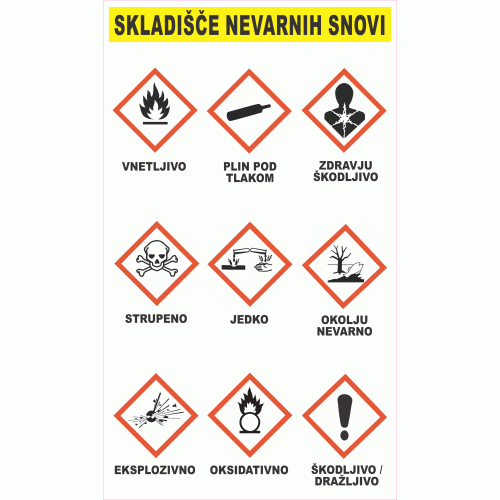 Skupaj s starši si doma oglej plastenke s čistili in poišči, če so na njih oznake za nevarne snovi.Kako je treba s takimi snovmi ravnati? Pogovori se s straši.Kje moramo hraniti nevarne snovi? Ali veš, da nevarnih snovi ne smemo odložiti med navadne odpadke? Ali veš, da vsako leto poteka akcija zbiranja nevarnih odpadkov?Ali veš, da tudi zdravila, ki jih nismo porabili ali pa jim je pretekel rok uporabe,  sodijo med nevarne odpadke?Na spodnji povezavi si oglej povzetek snovi. Ponovi, kaj si se naučil.https://folio.rokus-klett.si/?credit=LIB2UCOKL&pages=78&layout=singleGUMZapoj tri pesmice po lastnem izboru.Na spodnji povezavi boš našel slovensko IZŠTEVANKO.https://folio.rokus-klett.si/?credit=LIB2GUMUC&pages=31&layout=singleIzštevanko večkrat ponovi, da jo boš ob slikah gladko izvajal.Na spodnji povezavi poslušaj slovensko ljudsko pesmico. Prav gotovo si jo že slišal. V njej ima glavno »vlogo« konjiček:https://www.youtube.com/watch?v=l7lpdhYTXlAali pa https://www.youtube.com/watch?v=bAgV08C_aOMPo poslušanju pesmico še večkrat zapoj.ŠPOIzkoristi lep sončen dan za gibanje na zraku-vsaj eno uro. Predlogi: sprehod, hitra hoja in lahkoten tek. Gumi tvist, preskakovanje kolebnice, met na koš, vodenje žoge na različne načine…ŠE ENA NALOGA: opazuj luno, kako se debeli. POUK NA DALJAVOPODRUŽNIČNA ŠOLA ŠEBRELJEDATUM: 7. 4. 20203. RAZREDSLJABC str. 48Potiho preberi besedilo ANA ŽELI SPREMENITI SVET.Besedilo še glasno preberi.Si vse razumel? V zvezek za jezikovni pouk napiši naslov.Pisno odgovori na prva tri vprašanja. Odgovarjaj s celimi povedmi.Znaš poiskati Španijo na zemljevidu Evrope?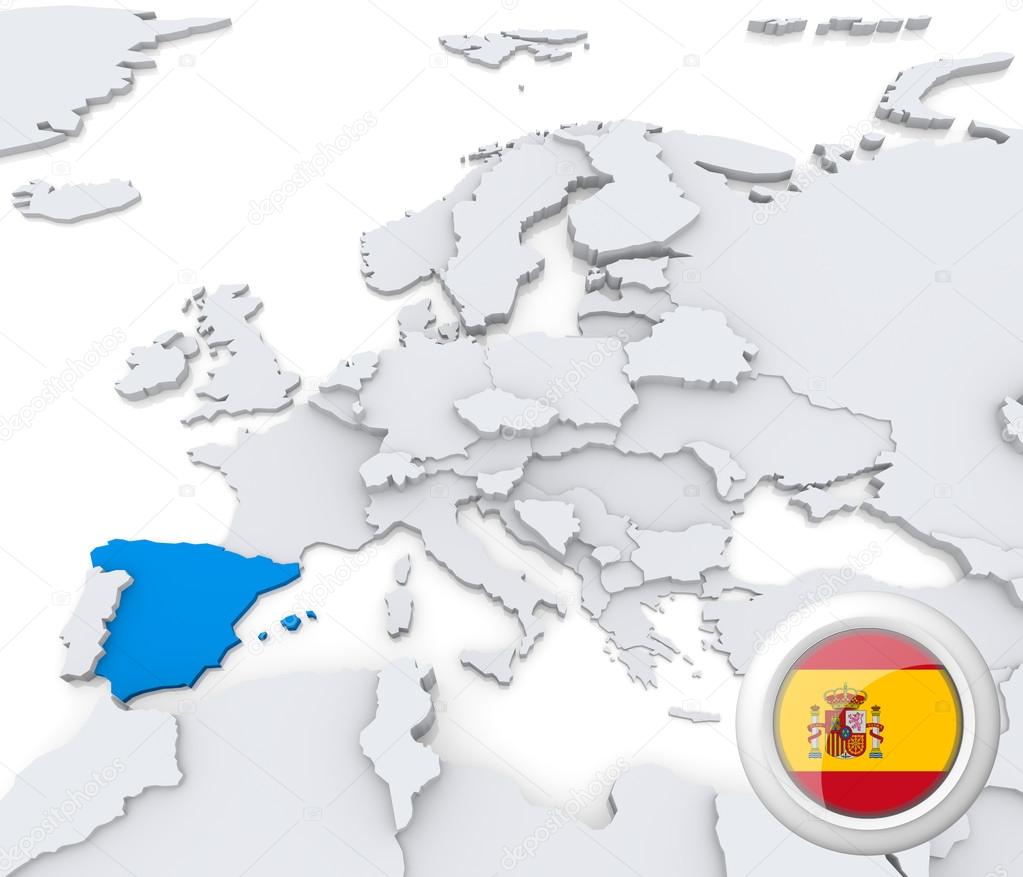 Če imaš možnost, se brezplačno registriraj na strani ucimse.comPo dogovoru s straši izberi primerne naloge za slovenščino. Določite čas za reševanje nalog na spletu.MATDanes bomo najprej ponovili seštevanje do 10-neznani člen. To so računi »na koliko« s kvadratki. Zakaj? Ker nam bo to znanje pomagalo pri pisnem odštevanju.V zvezek VAJA in prepiši račune. Kvadratke naredi s svinčnikom s pomočjo šablone.Ponovi pisno seštevanje.Račune zapiši  v stolpec in pisno seštej.  SPODZ str. 60Preberi besedilo.Ustno odgovori na vprašanja:- S kakšnim namenom ljudje sekajo gozdove?- S čim ljudje zastrupljamo zrak? S plini iz…- Kakšne so posledice, če ljudje v vodo spuščajo strupene snovi?-  Kako vpliva na okolje razlitje nafte v morju? Pomisli na kite, delfine, galebe…- Kaj pa, če škodljive snovi pridejo v vodo, zemljo, podtalnico? Ali je taka voda pitna?  Bi v onesnaženi zemlji zrasla zdrava zelenjava? Kaj pa lahko sami storimo, da čim bolj prispevamo k varovanju in ohranjanju okolja? Preberi točke, ki so označene s pikami.V zvezek napiši naslov SKRB ZA OKOLJE in izberi eno od možnosti:a) prepiši točke (glej zelene pike)b) nariši majhne nazorne slikice (piktograme) namesto zapisaOglej si U str. 61Po danih navodilih izdelaj podobno lutko-marioneto.Lahko uporabiš čisto drug material (tulec od papirnatih brisač, …)Časovna omejitev: do konca naslednjega tedna.Lutko fotografiraj. GUMZapoj tri pesmice po lastnem izboruPrejšnjo uro si spoznaval trobila. Kateri inštrumenti spadajo med trobila?Danes boš spoznal GODALA.Oglej si slike na spodnji povezavihttps://folio.rokus-klett.si/?credit=LIB2SDZGUM&pages=12&layout=singleKlikni na moder krogec ter poslušaj violino in čelo.Poslušaj Godalni kvartet Feguš (violina, viola čelo)https://www.youtube.com/watch?v=FyEzvDZW3SAPoslušaj še posnetek na naslednji povezavi- 2CELLOShttps://www.youtube.com/watch?v=TXHB9wL4WFghttps://www.youtube.com/watch?v=D9LrEXF3USsPoslušaj še posnetek godalnega orkestra.https://www.youtube.com/watch?v=4wa1DHYeiMchttps://www.youtube.com/watch?v=MOzFLj5IAQUŠE ENA NALOGA: opazuj luno, kako se debeli. POUK NA DALJAVOPODRUŽNIČNA ŠOLA ŠEBRELJEDATUM: 7. 4. 20204. RAZREDSLJDanes sledi še zadnji sklop besed z –NJ.Besede uporabi v povedih. Piši kratke povedi.Na spodnji povezavi si preberi opis poklica.https://folio.rokus-klett.si/?credit=MI_ZNANKA4UC&pages=68-69Oglej si miselni vzorec (kateri podatki so potrebni za opis poklica)Razmisli, kateri poklic bi ti opisal.Če imaš možnost, se brezplačno registriraj na strani ucimse.comPo dogovoru s straši izberi primerne naloge za slovenščino. Določite čas za reševanje nalog na spletu.MATDanes boš nadaljeval z reševanjem nalog v DZ.Če potrebuješ razlago, si še enkrat oglej posnetek na spodnji povezavi-načrtovanje pravokotnika in kvadrata.https://www.youtube.com/watch?v=_ozbf_Wh2B8Reši naloge v DZ str. 60/3. in 4. nalogaDZ str. 61/ 6. (načrtaj tri kvadrate s pomočjo geotrikotnika)DZ str. 61/ 7. (z geotrikotnikom) in 8. nalogaDRUUČBENIK str. 60, 61, 62Preberi DOMAČA POKRAJINA, Kaj je domača pokrajinaV kateri občini se nahaja tvoj domači kraj?V OBČINI C_ _ _ _ _ .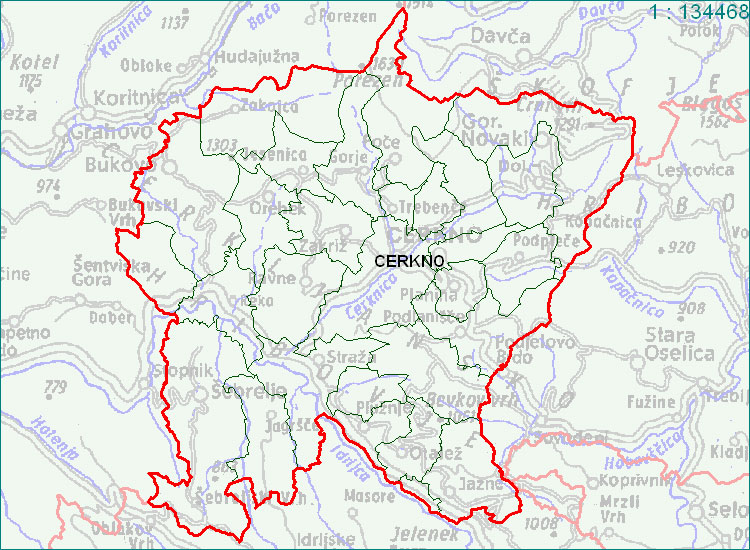 ŠPOIzkoristi lep sončen dan za gibanje na zraku-vsaj eno uro. Predlogi: sprehod, hitra hoja in lahkoten tek. Gumi tvist, preskakovanje kolebnice, met na koš, vodenje žoge na različne načine…GUMZapoj tri pesmi po svojem izboru.Na spodnji povezavi boš našel še eno slovensko ljudsko pesem.https://folio.rokus-klett.si/?credit=R5GUM4_ucb&pages=49&layout=singlePoslušaj pesmico na spodnji povezavi.https://www.youtube.com/watch?v=67cAfOsygw8Nauči se besedilo pesmi in pesem večkrat zapoj.ŠE ENA NALOGA: opazuj luno, kako se debeli. 